Poniedziałek 08.06.2020r.Temat dnia: Plan naszego podwórkaSłuchanie piosenki „Plac zabaw”.           https://www.youtube.com/watch?v=_fgm-kI1RNYGdzie wybrały się dzieci z piosenki?Ćwiczenia logorytmiczne. Dzieci wykonują ruchy, o których jest mowa w rymowance, powtarzając za rodzicem jej tekst.Krok do przodu,       		  Znowu w lewo,                           w lewo, w prawo. 			  aż dwa kroki,Krok do tyłu, 			             w stronę prawą  rusz się żwawo.		             trzy podskoki.Znajdź 5 różnic między obrazkami. Pokoloruj jeden z nich.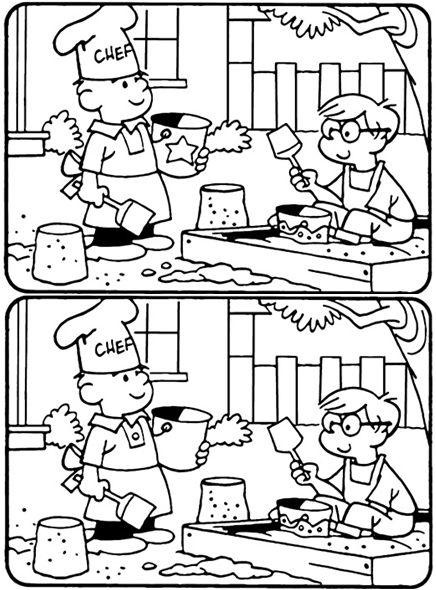 Słuchanie wiersza J. Koczanowskiej Podwórko. Wypowiedzi dzieci na temat ich podwórka. Co się na nim znajduje? W co się można na nim bawić?Rysowanie na kartkach planu swojego podwórka. Zaznaczanie w sposób umowny, np. figurami geometrycznymi, urządzeń znajdujących się na podwórku (np. huśtawka –      ,  zjeżdżalnia –      , piaskownica – 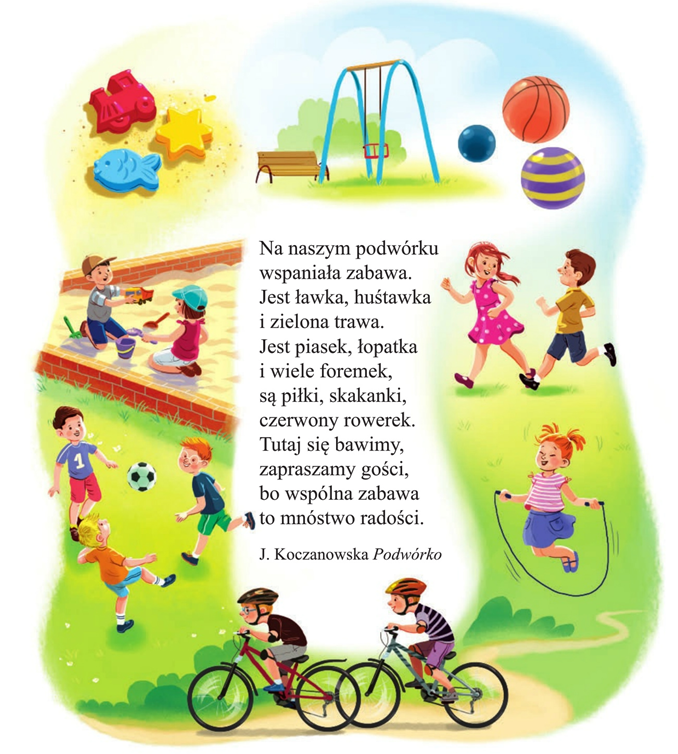 Karty pracy, cz. 4, s. 62, 63. Nazywanie przedmiotów przedstawionych na zdjęciach. Naklejanie odpowiednich zdjęć według wzoru (rytmu).Wtorek 09.06.2020r.Temat dnia: Podajmy sobie ręce.Zabawa rozwijająca sprawność manualną i inwencję twórczą – wyklejanie sylwety piłki kolorowymi kuleczkami z plasteliny według pomysłów dzieci.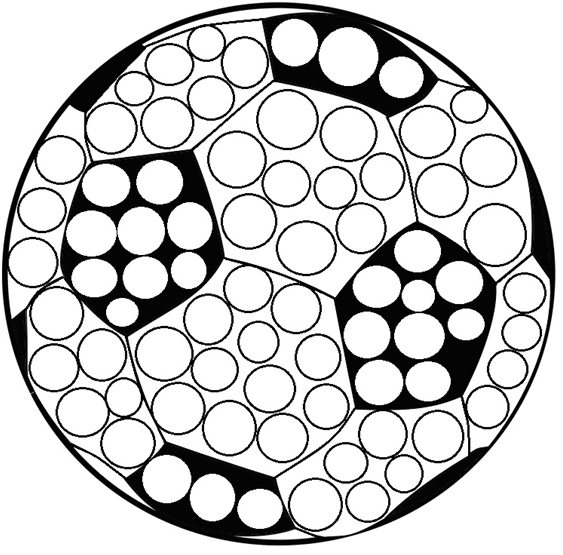 Zabawa Co robi moja piłka? – naśladowanie ruchem zachowania piłki.  Kiedy rodzic podrzuca piłkę nisko – dziecko podskakuje tuż nad podłogą; kiedy podrzuca piłkę wysoko – wykonuje wysokie podskoki w miejscu; gdy kozłuje piłkę dookoła siebie – dziecko przeskakuje z nogi na nogę wokół własnej osi; turla piłkę po podłodze – dziecko ostrożnie turla się po dywanie; spaceruje po sali, odbijając piłkę – dziecko porusza się, skacząc obunóż.Przygotowanie do czytania, pisania, liczenia, s. 93. Dokończenie numerowania kredek. Pokolorowanie każdej kredki na inny kolor. Powiedzenie, w jakim kolorze jest pierwsza, druga, trzecia… dziesiąta kredka.Czas się troszkę poruszać  Zumba kids https://www.youtube.com/watch?v=g_EuLbT1MH4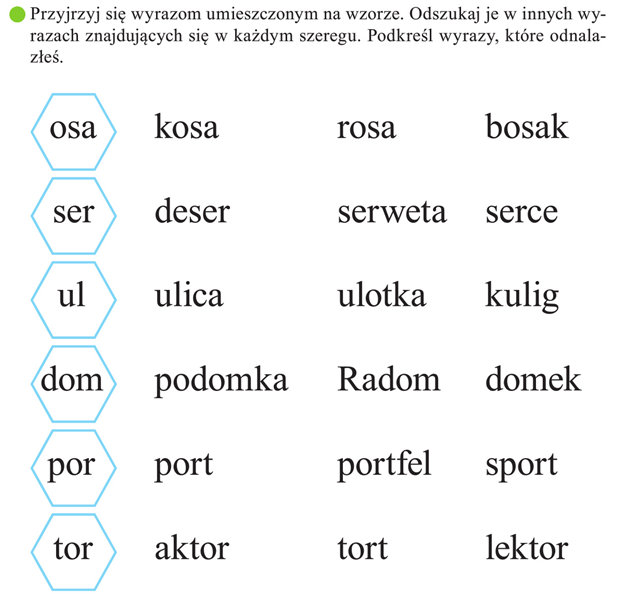 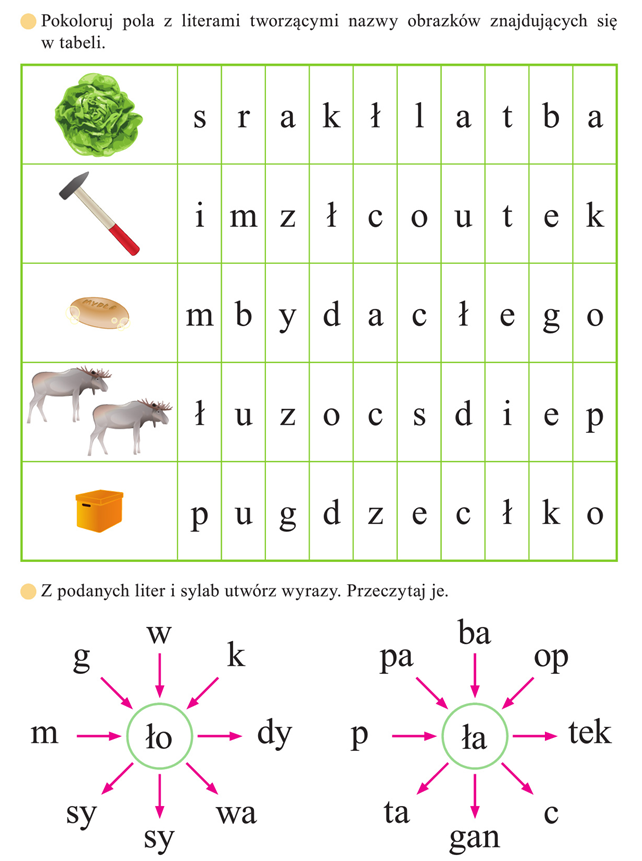 Środa 10.06.2020r.Temat dnia: Bezpieczne zabawy na podwórku.Karta pracy, cz. 4, s. 67. Kolorowanie pól na wskazane kolory.Słuchanie wiersza J. Koczanowskiej Nie wolno!Nawet małe dziecko dobrze o tym wie,kto to jest znajomy, a kto obcym jest.Ze znajomym można bawić się,rozmawiać, ale gdy ktoś obcy, to trzeba uważać!Nie wolno zaufać, nawet gdy ktoś mówi,że zna mamę, tatę i bardzo nas lubi.Nie wolno przyjmować słodyczy, podarkówlub iść z nieznajomym na spacer do parku.Krótka rozmowa na temat wiersza. Czy powinniśmy rozmawiać z nieznajomymi? Czy odchodzimy z nieznajomym z podwórka, jeżeli kusi nas, obiecując zabawkę albo pobawienie się z pieskiem?  Co robimy, gdy spotkamy taką osobę? Dlaczego nie powinniśmy odchodzić z nieznajomymi, nie rozmawiać z nimi?Rodzic  wyjaśnia, że są osoby, które krzywdzą dzieci, sprawiają im ból, a nawet mogą je porwać. Gdy dzieci spotkają taką osobę, powinny o tym powiedzieć rodzicom i nauczycielom.Podział nazw obrazków na głoski.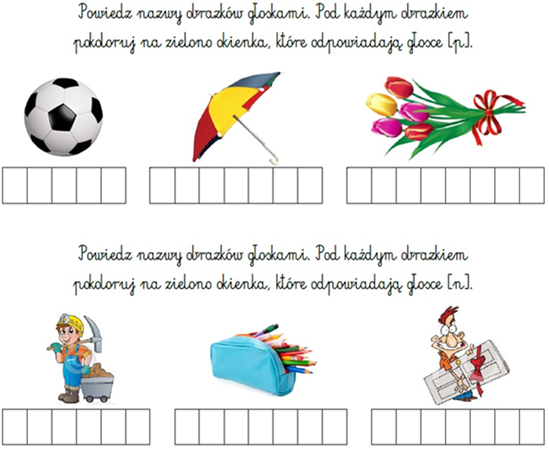 Ćwiczenia w książce, s. 93.  Opowiadanie historyjek. Zwrócenie uwagi na wzajemną pomoc, którą niosą sobie dzieci. Wypowiedzi dzieci na temat ich zachowań na podwórku, ulubionych zabaw.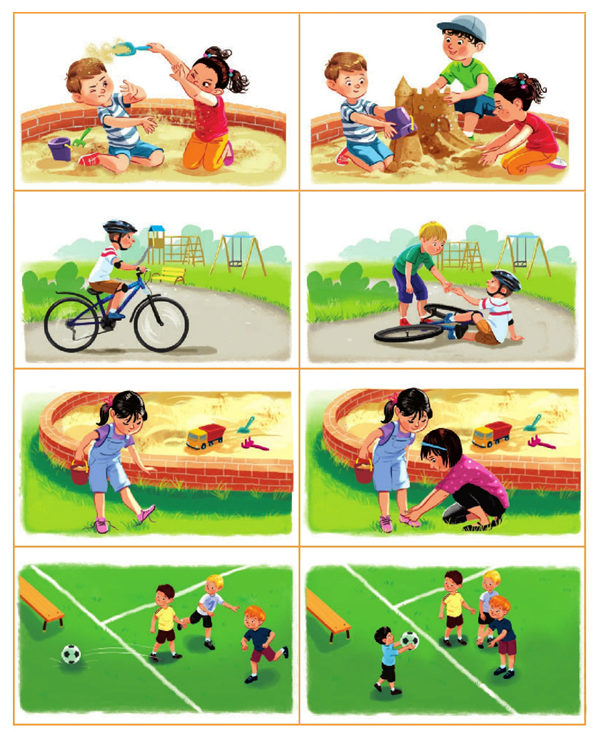 Zabawa ruchowa. Spoko loko - „Tańce połamańce”. https://www.youtube.com/watch?v=MG6iPAU2b0IPiątek 12.06.2020r.Temat dnia: Wymarzone podwórko.Przygotowanie do czytania, pisania, liczenia, s. 95. Pokolorowanie rysunków. Ułożenie zadania do każdej sytuacji.Ustalanie równoliczności dwóch zbiorów (sprawdzanie zrozumienia pojęcia przez dzieci). Zabawy klockami. Rodzic ustawia dziewięć klocków w szeregu, dziecko je przelicza. Potem pod nimi ustawia też dziewięć klocków, tej samej wielkości i tego samego kształtu, ale w innym kolorze. Dziecko też je liczy. − Których klocków jest więcej? Dziecko na pewno odpowie, że jest ich tyle samo. Wówczas rodzic rozsuwa klocki w drugim szeregu i pyta: − A teraz gdzie jest więcej klocków? Dzieci, które nie rozumieją tego pojęcia, odpowiedzą, że więcej klocków jest w drugim szeregu. Rodzic układa w szeregu dziewięć klocków, a pod nimi układa też dziewięć klocków, ale większych. Dziecko liczy klocki. − Których klocków jest więcej?  Rodzic układa w luźnym szeregu dziewięć klocków (odstępy między nimi wynoszą około 5 cm). Dziecko je przelicza. Pod nimi układa dziewięć klocków tego samego kształtu i tej samej wielkości, ale w innym kolorze (też są tak rozsunięte). Dziecko je przelicza.− Których klocków jest więcej? Potem rodzic zbliża do siebie klocki z drugiego szeregu. − A teraz gdzie jest więcej klocków?Zagadki – Co znajduje się na placu zabaw? Rodzic omawia wygląd urządzeń z placu zabaw, nie podając ich nazw. Dziecko odgaduje, o czym jest mowa. Np. Obraca się dookoła, poruszana co jakiś czas przez kogoś. (karuzela) Porusza się do przodu i do tyłu – przez osobę albo ruchami nóg. (huśtawka) Można na niej zjeżdżać z góry na dół. (zjeżdżalnia)Dzielenie na głoski nazw obrazków urządzeń z placu zabaw.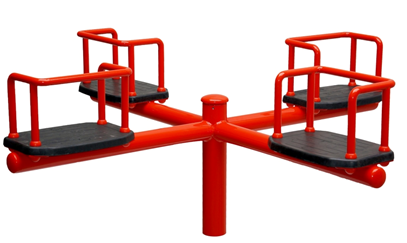 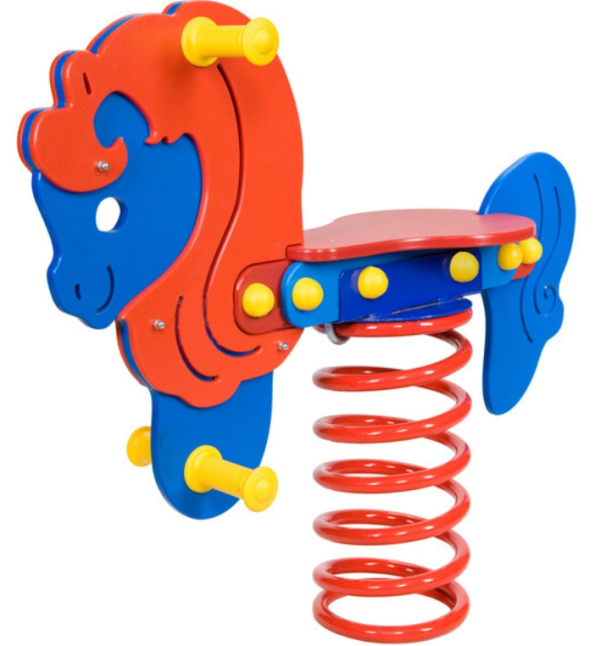 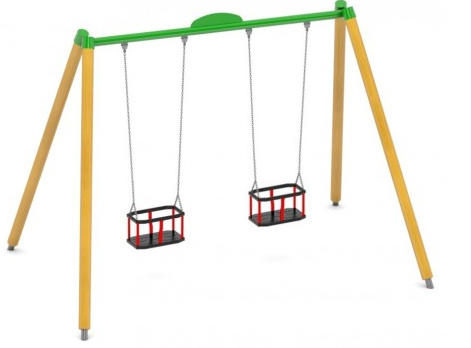 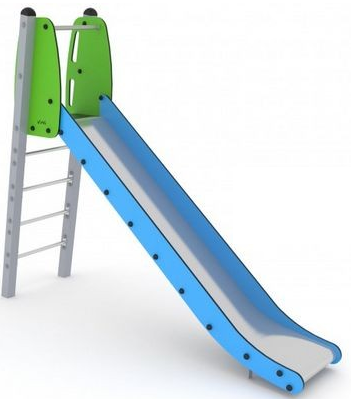 Praca plastyczna „Mój wymarzony plac zabaw”. Malowanie farbami lub kredkami. 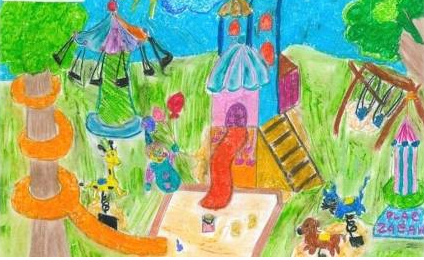 Przygotowanie do czytania, pisania, liczenia, s. 29. Podzielenie nazw rysunków na głoski. Określenie, jakie słowo otrzymano. Narysowanie tego.	